Акция, посвященная Международному дню экологических знаний15.04.16 года в вестибюле корпуса А в большой перерыв была проведена акция, целью которой было привлечение внимания студентов ИГЭУ к проблемам экологии. Акцию проводили студенты группы 2-15 ИФФ.Студенты провели викторину на тему "Экология".  (организаторы викторины)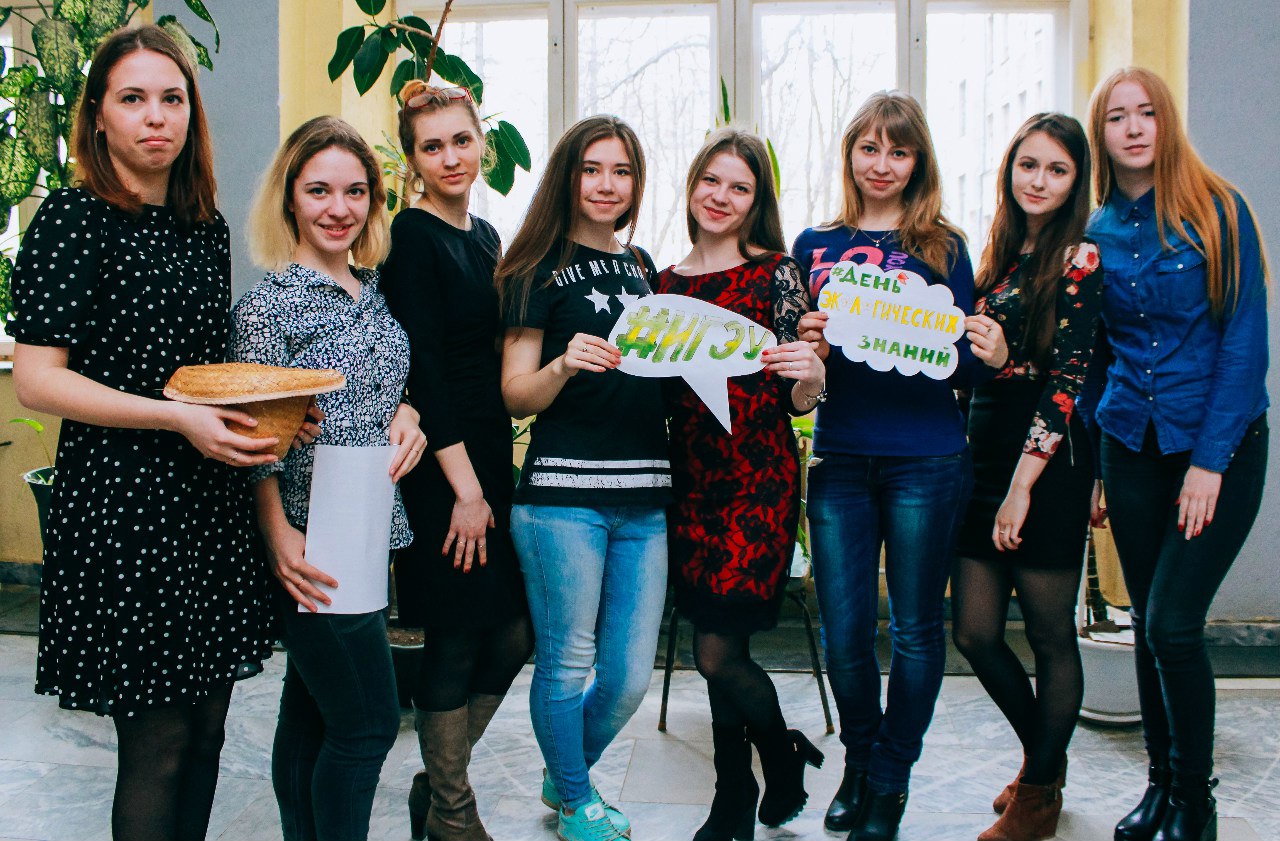 Все желающие, находившиеся на территории университета,  могли принять участие, за что получали сладкие призы. Организаторы же данной акции остались с хорошими настроением и веселыми воспоминаниями.                                                    (участники викторины)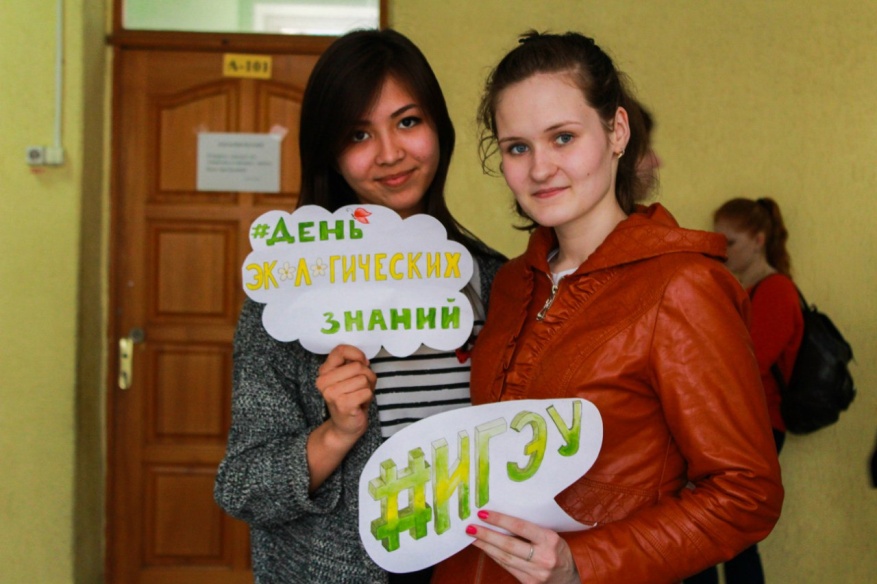 Викторина показала, что большинство вопросов экологии молодому поколению известны, но акция помогла организаторам и участникам узнать новые проблемы экологии и пути их решения, а так же заполнила пробелы в знаниях и освежить свою память.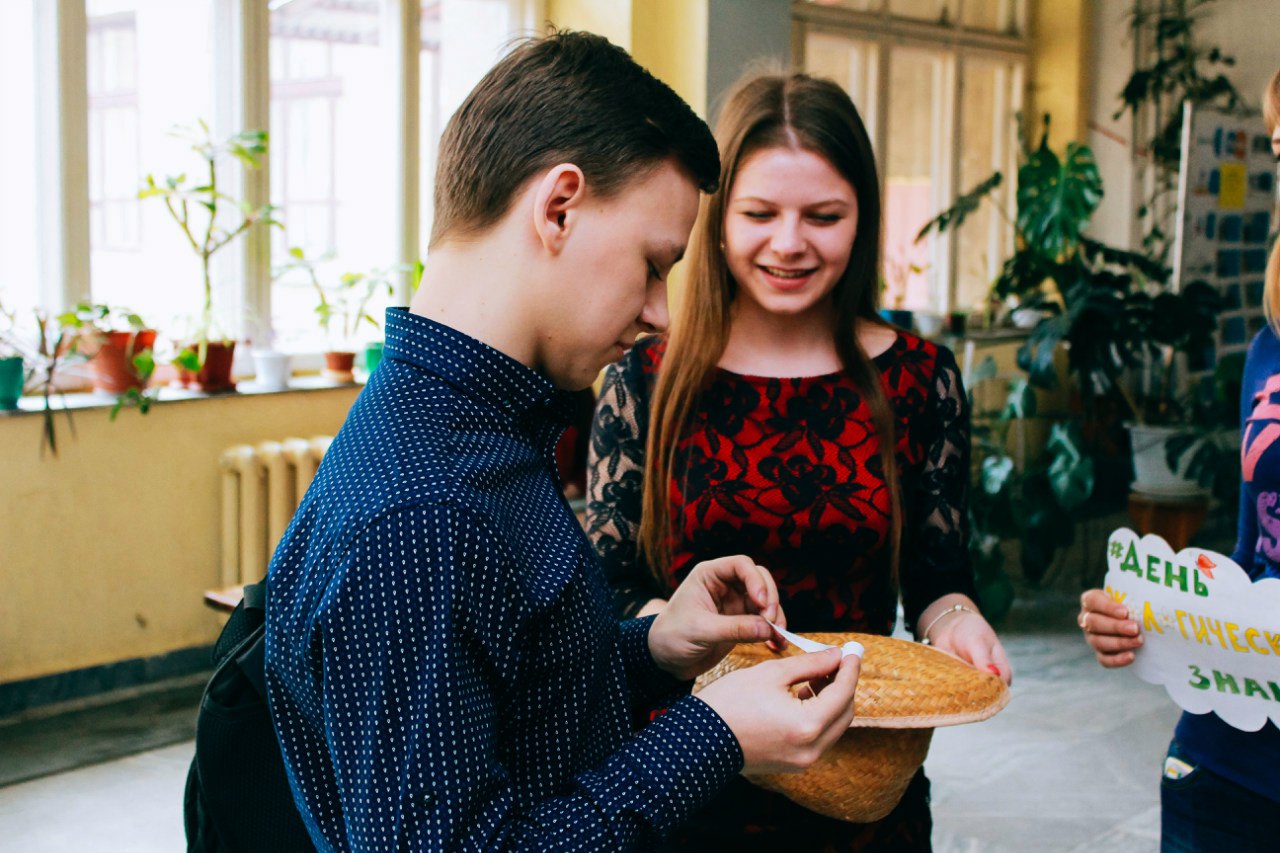 Помимо викторины, группой был запущен ролик на студенческом телевидении ИГЭУ. В ролике показаны глобальные проблемы загрязнения окружающей среды.  Он направлен на пропаганду бережного отношения человека к природе нашей планеты.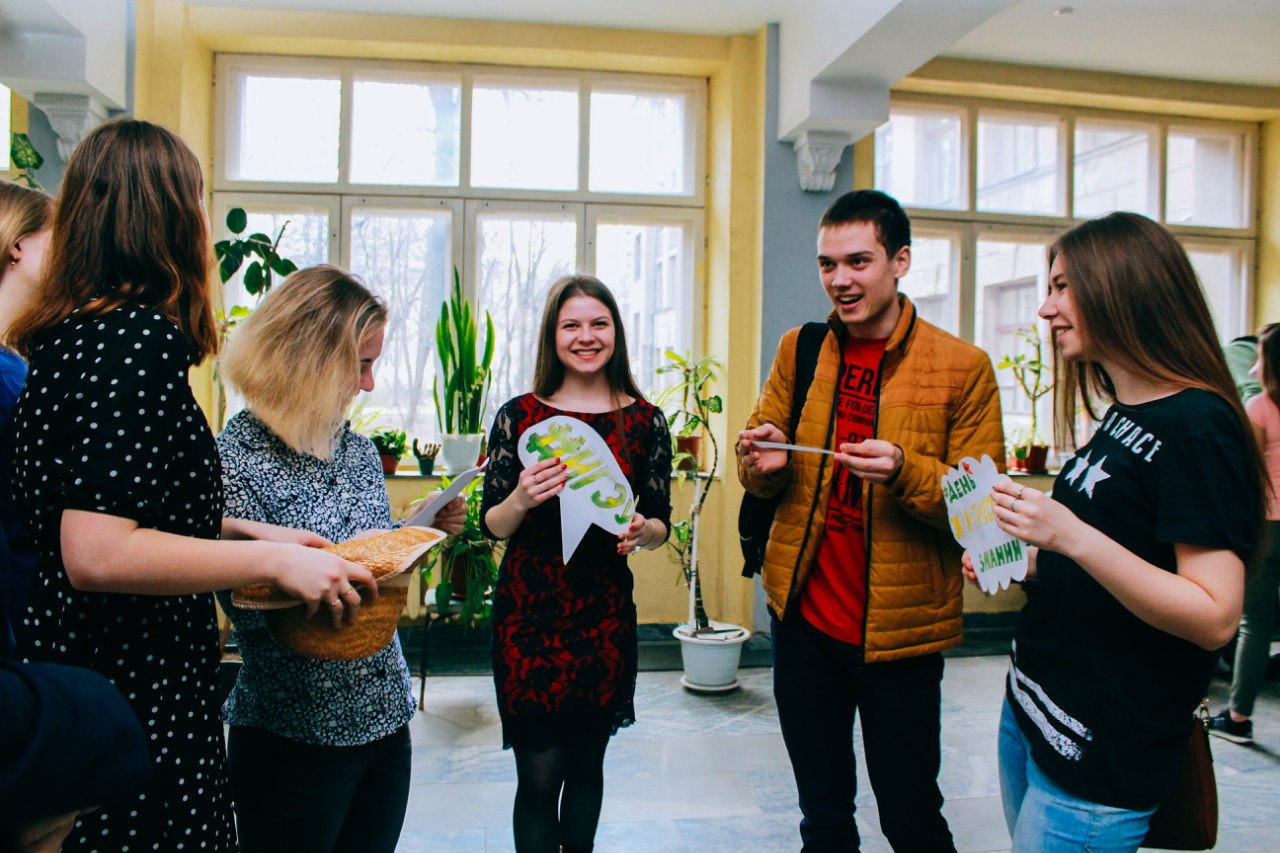 Остальные фотографии разместили в группу Вконтакте-фотоклуб "лови момент": https://vk.com/album-44016810_230756011. Всего акцией было охвачено около 70 человек.Также была подготовлена презентация, для загрузки на экраны, расположенные в фойе корпусов университета. Презентация включает 18 слайдов с рекламными плакатами и просветительской информацией. Участники акции – студенты группы 2-15:Тимофеева Я. - организаторМарычева А. - презентация, фотоотчет 
Пухова Ю. – вопросы викториныЛисина А. - вопросы для викторины Левкина Н.- награждение сладкими призамиКамешкова А.–подготовка плакатов Орлова Н. – проведение викториныЧернова А. – проведение викториныЛеткова А. – материальное обеспечение акции.Куратор мероприятия – доц. Каф. СОиМК Романова Н.Р.